Опросный лист для расчета медно-алюминиевого теплообменникаКВ/ВО – водяной нагреватель/охладитель (ГН/ГО – гликолевый нагреватель/охладитель)* Указывать, если известно;** В случае нестандартного исполнения коллектора воспользуйтесь приложением к ОЛ.Заказчик:Заказчик:Контактное лицо:Контактное лицо:Город:Телефон:E-mail:Объект:** Сторона обслуживания - указать обязательно (направление воздуха - значения не имеет) ** Сторона обслуживания - указать обязательно (направление воздуха - значения не имеет) ** Сторона обслуживания - указать обязательно (направление воздуха - значения не имеет) 1 или 2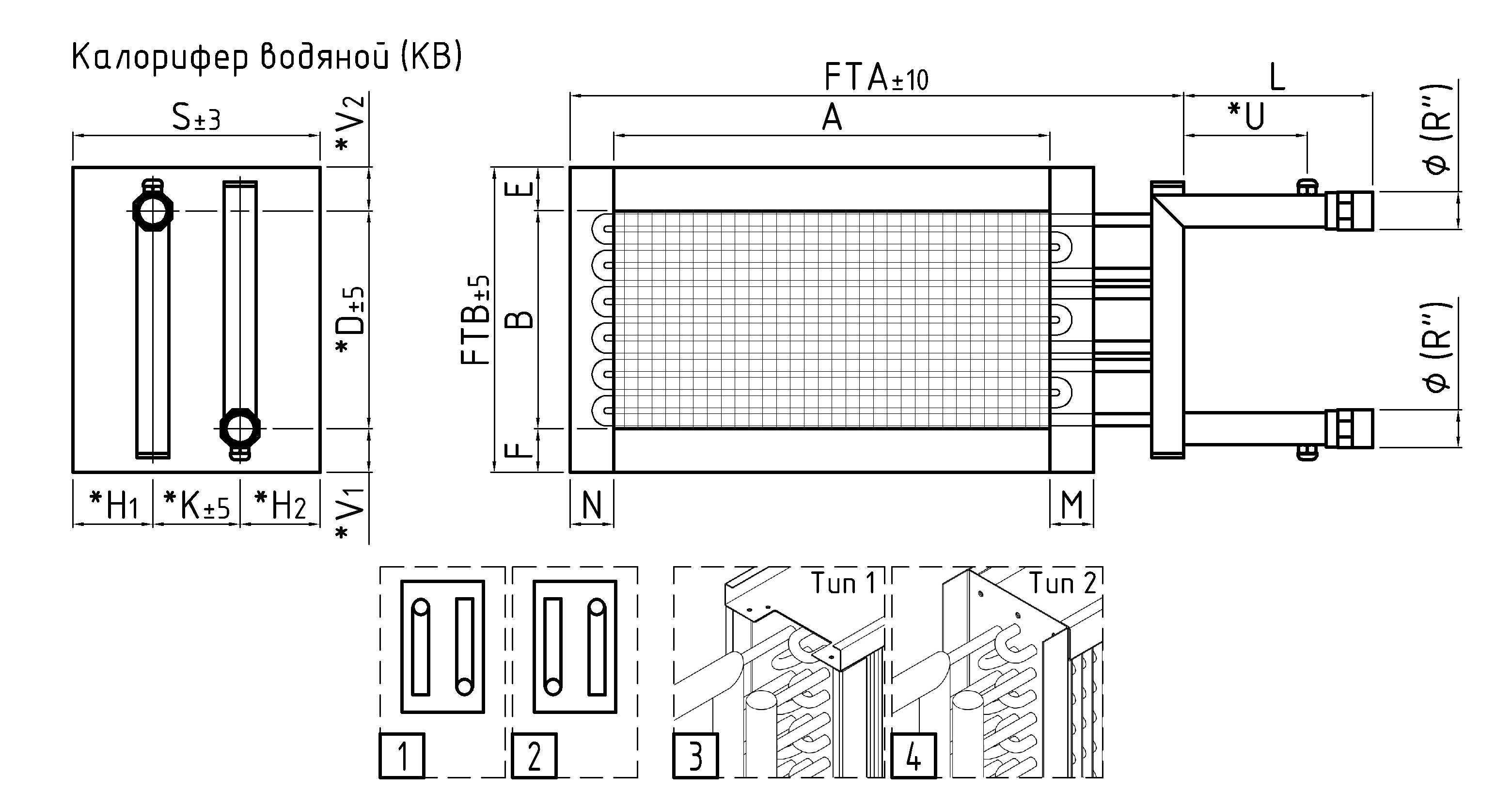 А, ммВ, ммS, ммM=N, ммE=F, ммL, ммØмм (R”), мм(”)FTA, ммFTB, мм*D, мм*К, мм*V1; V2, мм;*Н1; H2, мм;*U, мм*Тип исполнения*ДоборДополнительная информацияДанные для расчетаРасход воздухам3/часТемпература воздуха на входеºСВлажность воздуха на входе (важно для ВО и ГО)%Температура воздуха на выходеºСМощность нагрева/охлаждениякВт*Запас %Теплоноситель (вода; процент Ethilene (EG%) или Propylene Glycol (PG%))типТемпература теплоносителя на входе ºСТемпература теплоносителя на выходеºС